Міністерства, інші центральні органи виконавчої влади, обласні, Київська міська держадміністрації (за списком)З метою актуалізації інформації про діяльність громадських рад, утворених при органах виконавчої влади відповідно до постанови Кабінету Міністрів від 3 листопада 2010 року № 996, а також оновлення відповідної інформації на Урядовому порталі просимо до 2 січня 2020 року надати на електронну пошту gromrada@kmu.gov.ua довідкову інформацію про громадську раду при відповідному органі виконавчої влади та її голову за формою, що додається. Контактна особа – Леонтьєва Анна Анатоліївна, тел.: (044) 256-62-28.Додаток: на 1 арк.Державний секретарКабінету Міністрів України                                      Володимир БОНДАРЕНКО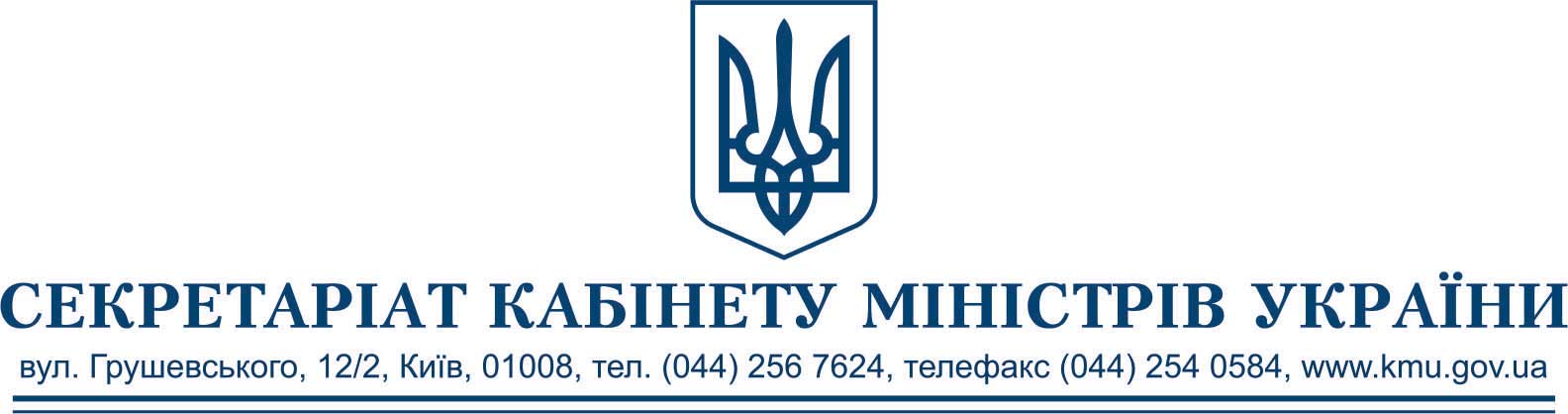 